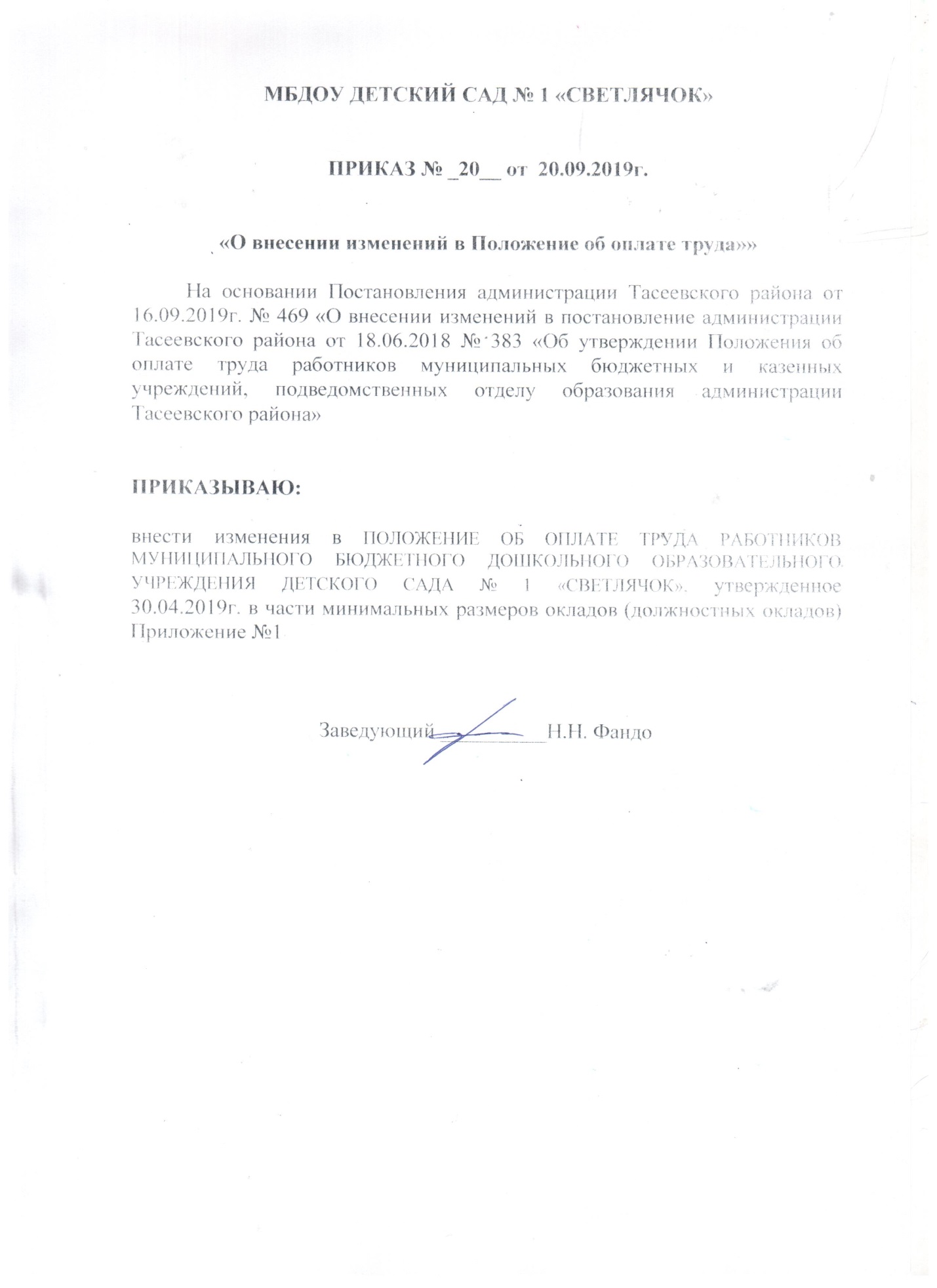 Приложение к ПриказуМинимальные размеры окладов (должностных окладов),Ставок заработной платы работников учреждений1. Профессиональная квалификационная группа должностейработников образования--------------------------------<*> Для должности "младший воспитатель" минимальный размер оклада (должностного оклада), ставки заработной платы устанавливается в размере 3450,00 руб., для должности "дежурный по режиму" минимальный размер оклада (должностного оклада), ставки заработной платы устанавливается в размере 4749,00 руб.2. Профессиональная квалификационная группа"Общеотраслевые должности служащих"3. Профессиональные квалификационные группы должностейработников физической культуры и спорта4. Профессиональные квалификационные группыобщеотраслевых профессий рабочих5. Должности руководителей структурных подразделений6. Должности, не предусмотренные профессиональнымиквалификационными группамиКвалификационные уровниКвалификационные уровниМинимальный размер оклада (должностного оклада), ставки заработной платы, руб.Профессиональная квалификационная группа должностей работников учебно-вспомогательного персонала первого уровняПрофессиональная квалификационная группа должностей работников учебно-вспомогательного персонала первого уровняПрофессиональная квалификационная группа должностей работников учебно-вспомогательного персонала первого уровня--2943Профессиональная квалификационная группа должностей работников учебно-вспомогательного персонала второго уровняПрофессиональная квалификационная группа должностей работников учебно-вспомогательного персонала второго уровняПрофессиональная квалификационная группа должностей работников учебно-вспомогательного персонала второго уровня1 квалификационный уровень3099 <*>2 квалификационный уровень3439Профессиональная квалификационная группа должностей педагогических работниковПрофессиональная квалификационная группа должностей педагогических работниковПрофессиональная квалификационная группа должностей педагогических работников1 квалификационный уровеньпри наличии среднего профессионального образования50841 квалификационный уровеньпри наличии высшего профессионального образования57862 квалификационный уровеньпри наличии среднего профессионального образования53212 квалификационный уровеньпри наличии высшего профессионального образования60603 квалификационный уровеньпри наличии среднего профессионального образования58283 квалификационный уровеньпри наличии высшего профессионального образования66384 квалификационный уровеньпри наличии среднего профессионального образования63784 квалификационный уровеньпри наличии высшего профессионального образования7267Квалификационные уровниМинимальный размер оклада (должностного оклада), ставки заработной платы, руб.Профессиональная квалификационная группа "Общеотраслевые должности служащих первого уровня"Профессиональная квалификационная группа "Общеотраслевые должности служащих первого уровня"1 квалификационный уровень30992 квалификационный уровень3269Профессиональная квалификационная группа "Общеотраслевые должности служащих второго уровня"Профессиональная квалификационная группа "Общеотраслевые должности служащих второго уровня"1 квалификационный уровень34392 квалификационный уровень37793 квалификационный уровень41524 квалификационный уровень5240Профессиональная квалификационная группа "Общеотраслевые должности служащих третьего уровня"Профессиональная квалификационная группа "Общеотраслевые должности служащих третьего уровня"1 квалификационный уровень37792 квалификационный уровень41523 квалификационный уровень45584 квалификационный уровень5479Квалификационные уровниМинимальный размер оклада (должностного оклада), ставки заработной платы, руб.Профессиональная квалификационная группа должностей работников физической культуры и спорта второго уровняПрофессиональная квалификационная группа должностей работников физической культуры и спорта второго уровня3439Квалификационные уровниМинимальный размер оклада (должностного оклада), ставки заработной платы, руб.Профессиональная квалификационная группа "Общеотраслевые профессии рабочих первого уровня"Профессиональная квалификационная группа "Общеотраслевые профессии рабочих первого уровня"1 квалификационный уровень26622 квалификационный уровень2790Профессиональная квалификационная группа "Общеотраслевые профессии рабочих второго уровня"Профессиональная квалификационная группа "Общеотраслевые профессии рабочих второго уровня"1 квалификационный уровень30992 квалификационный уровень37793 квалификационный уровень41524 квалификационный уровень5002Квалификационные уровниМинимальный размер оклада (должностного оклада), ставки заработной платы, руб.Профессиональная квалификационная группа должностей руководителей структурных подразделений <*>Профессиональная квалификационная группа должностей руководителей структурных подразделений <*>1 квалификационный уровень75602 квалификационный уровень81263 квалификационный уровень8767Профессиональная квалификационная группа «Общеотраслевые должности служащих первого уровня»Профессиональная квалификационная группа «Общеотраслевые должности служащих первого уровня»1 квалификационный уровень30992 квалификационный уровень3269Профессиональная квалификационная группа "Общеотраслевые должности служащих второго уровня"Профессиональная квалификационная группа "Общеотраслевые должности служащих второго уровня"1 квалификационный уровень34392 квалификационный уровень37793 квалификационный уровень41524 квалификационный уровень52405 квалификационный уровень5919Профессиональная квалификационная группа "Общеотраслевые должности служащих третьего уровня"Профессиональная квалификационная группа "Общеотраслевые должности служащих третьего уровня"1 квалификационный уровень37792 квалификационный уровень41523 квалификационный уровень45584 квалификационный уровень54795 квалификационный уровень6397Профессиональная квалификационная группа "Общеотраслевые должности служащих четвертого уровня"Профессиональная квалификационная группа "Общеотраслевые должности служащих четвертого уровня"1 квалификационный уровень68752 квалификационный уровень79653 квалификационный уровень8577ДолжностьМинимальный размер оклада (должностного оклада), ставки заработной платы, руб.Заведующий библиотекой6397Художественный руководитель6548Специалист по охране труда3779Специалист по охране труда II категории4152Специалист по охране труда I категории4558